Programs marked with a * are virtual  **Please be aware that while most of our classes are free, specialty classes may charge a minimal fee. Yoga/$10, Strength Training $8, fitness $12  (Prices subject to change without notice)Ongoing Services:Outreach						- Lifeline and Be Safer At HomeFuel Assistance	       				- Durable Medical EquipmentSNAP (formerly Food Stamps)			- Telephone Reassurance Callsmonthly Government Food Distribution	- File of LifeNotary Services					- SHINE (Insurance Specialists)AT HOME COVID TEST KITS available at the howes house THE FOLLOWING PROGRAMS ARE VIRTUAL THROUGH ZOOM OR GOOGLE MEETING:      Yoga w/Martha Abbott – Monday, Wednesday and Friday  9:15 (virtual doors open at 9) Email spiritmovesyou@gmail.com FOR LOG IN INFO*Strength + Fitness w/Katryn- Mon, Tues, Thurs, Fri- 9 and 9:35am- Google meeting – Email katrynyerdon@prodigy.net for meeting info *Kanta’s Gentle Yoga – TUESDAYS @11:30 EMAIL KANTALIPSKY@gmail.com  FOR MEETING INFO                                                                                     HOWES HOUSE EVENTS:    WEDNESDAYS 10Am FIT FUN Fitness wITH Margarita at THE HOWES HOUSEBRIDGE  AT THE HOWES HOUSE MONDAYS 2-5pm  (bring a partner) must email beaphear2@gmail.com to registerWEEKLY LUNCH AT THE HOWES HOUSE THURSDAYS AT 12:30PM – pREREGISTER EACH WEEK BY MONDAYS BY 10A 508-693-2896 – suggested weekly voluntary donation $4  SPECIAL EVENTS LISTED ON THE CALENDAR IN RED+Up Island Council on Aging  JANUARY 2024  508-693-2896Up Island Council on Aging  JANUARY 2024  508-693-2896Up Island Council on Aging  JANUARY 2024  508-693-2896Up Island Council on Aging  JANUARY 2024  508-693-2896Up Island Council on Aging  JANUARY 2024  508-693-2896SunMonTueWedThuFriSatOPEN MONDAY – FRIDAY 8:30 AM – 4:00PMCLOSED HOLIDAYSLEGENDHH – HOWES HOUSE1CLOSED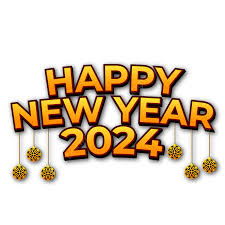 29 & 9:35 Strength & Fitness w/Katryn* 11:30 Yoga w/Kanta* 2-5 bridge39:15 Yoga w/Martha Abbott*10A Fitness w/Margarita at HHoff island shopping trip49 & 9:35 Strength & Fitness  w/Katryn * 12:30 weekly lunch sign up  by monday at noon2-3:30 Live to 100: Secrets of the Blue Zone59:15 Yoga w/Martha Abbott*9 & 9:35 Strength & Fitness  w/Katryn* 1P Watercolor6789:15 Yoga w/Martha Abbott*9 & 9:35 Strength & Fitness  w/Katryn* 1pm Parkinson’s Support Group 7-9 knitters group99 & 9:35 Strength & Fitness w/Katryn* 11:30 Yoga w/Kanta* 2-5 bridge109:15 Yoga w/Martha AbbottConni Baker Legal Clinic 508-477-026710A Fitness w/Margarita at HH12 noon soup & games119 & 9:35 Strength & Fitness  w/Katryn * 12:30 weekly lunch sign up  by monday at noon2-3:30 Live to 100: Secrets of the Blue Zone129:15 Yoga w/Martha Abbott*9 & 9:35 Strength & Fitness  w/Katryn* 1P Watercolor131415CLOSED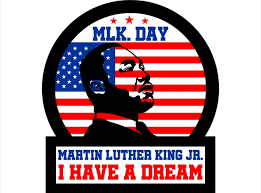 169 & 9:35 Strength & Fitness w/Katryn* 11:30 Yoga w/Kanta*   2-5 bridge179:15 Yoga w/Martha Abbott10A Fitness w/Margarita 1:30P proCRAFTinators 189 & 9:35 Strength & Fitness  w/Katryn * 12:30 weekly lunch sign up  by monday at  noon2-3:30 Live to 100: Secrets of the Blue Zone189:15 Yoga w/Martha Abbott*9 & 9:35 Strength & Fitness  w/Katryn* 1P Watercolor2021229:15 Yoga w/Martha Abbott*pedi care clinic on hiatus9 & 9:35 Strength & Fitness  w/Katryn* 1pm Parkinson’s Support Group                                                                                      7-9 knitters group239 & 9:35 Strength & Fitness w/Katryn* 11:30 Yoga w/Kanta*   2-5 bridgeaudiology clinic by appointment* 249:15 Yoga w/Martha Abbott10A Fitness w/Margarita at HH259 & 9:35 Strength & Fitness  w/Katryn * 12:30 weekly lunch sign up  by monday at  noon2-3:30 Live to 100: Secrets of the Blue Zone26 9:15 Yoga w/Martha Abbott*9 & 9:35 Strength & Fitness  w/Katryn* 1P Watercolor 2728299 & 9:35 Strength & Fitness  w/Katryn* 9:15 Yoga w/martha Abbott*10AM TRI PRESENTATION7-9 knitters group309 & 9:35 Strength & Fitness w/Katryn* 11:30 Yoga w/Kanta* 2-5 bridge 319:15 Yoga w/Martha Abbott*10A Fitness w/Margarita at HHConni Baker Legal Clinic 508-477-0267